.Traduit et préparé par Irène COUSIN, Professeur de Danse - 2 / 2021Chorégraphies en français, site : http://www.speedirene.comIntroduction : 16 tempsFRONT, SIDE, BEHIND, SWEEP, BEHIND, 1⁄4 RIGHT, WALK, STEP, PIVOT 1⁄2 RIGHT, WALK, STEP, PIVOT 1⁄2 RIGHT, 1⁄2 RIGHT, SWEEPBEHIND, SIDE, CROSS, SIDE ROCK, RECOVER, CROSS, CROSS/ROCK, RECOVER, SYNCOPATED WEAVE WITH TURN 1⁄4 LEFTRESTART : après 16& sur le 5ème mur, SWEEP pointe PD en dedans ( d'arrière en avant ) . . . . et reprendre la Danse au débutROCK FORWARD, RECOVER, TURN 1⁄2 RIGHT, STEP TURN 1⁄4 RIGHT, CROSS, BACK 1⁄8 LEFT, TOGETHER, RIGHT SHUFFLE FORWARD TO LEFT DIAGONALMAMBO TURN 1⁄2 LEFT, FULL TURN, SIDE, ROCK BACK, RECOVER TWICE, SWAYTAG : 4 temps à ajouter après le 2ème murHeart of the South (fr)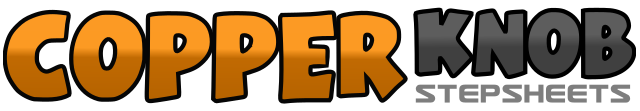 .......Count:32Wall:2Level:Novice.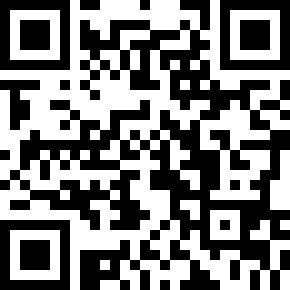 Choreographer:Yvonne Anderson (SCO) & Rob Fowler (ES) - Février 2021Yvonne Anderson (SCO) & Rob Fowler (ES) - Février 2021Yvonne Anderson (SCO) & Rob Fowler (ES) - Février 2021Yvonne Anderson (SCO) & Rob Fowler (ES) - Février 2021Yvonne Anderson (SCO) & Rob Fowler (ES) - Février 2021.Music:It's a Southern Thing - Shane OwensIt's a Southern Thing - Shane OwensIt's a Southern Thing - Shane OwensIt's a Southern Thing - Shane OwensIt's a Southern Thing - Shane Owens........1&2WEAVE D syncopé vers G : CROSS PD devant PG - pas PG côté G - CROSS PD derrière PG&SWEEP pointe PG en dehors ( d'avant en arrière ) . . . . - 12 : 00 -3&4BEHIND-1/4 TURN-STEP : CROSS PG derrière PD - 1/4 de tour D . . . pas PD avant - pas PG avant - 3 : 00 -5&6pas PD avant - 1/2 tour PIVOT vers G ( appui PG avant ) - pas PD avant - 9 : 00 -7&8pas PG avant - FULL TURN D : 1/2 tour D . . . pas PD avant - 1/2 tour D . . . pas PG arrière - 9 : 00 -&SWEEP pointe PD en dehors ( d'avant en arrière ) . . . . - 9 : 00 -1&2BEHIND-SIDE-CROSS D : CROSS PD derrière PG - pas PG côté G - CROSS PD devant PG3&4ROCK STEP latéral syncopé G côté G , revenir sur PD côté D - CROSS PG devant PD&5.6pas PD côté D - CROSS ROCK STEP G devant (genou G légèrement fléchi) , revenir sur PD derrière&7WEAVE D syncopé vers G : pas PG côté G - CROSS PD devant PG . . . .&8& . . . .pas PG côté G - CROSS PD derrière PG - 1/4 de tour G . . . pas PG avant - 6 : 00 -1.2&ROCK STEP D avant , revenir sur PG arrière - 1/2 tour D , sur BALL PG . . . pas PD avant - 12 : 00 -3.4pas PG avant - 1/4 de tour PIVOT vers D ( appui PD côté D ) - 3 : 00 -5&6CROSS PG devant PD - 1/8 de tour G . . . . pas PD arrière - pas PG à côté du PD - 1 : 30 -7&8SHUFFLE D avant : pas PD avant - pas PG à côté du PD - pas PD avant - 1 : 30 -1&2ROCK STEP syncopé G avant , revenir sur PD arrière - 1/2 tour G , sur BALL PD . . . pas PG avant - 7 : 30 -3&FULL TURN G : 1/2 tour G . . . . pas PD arrière - 1/2 tour G . . . . pas PG avant - 7 : 30 -41/8 de tour G . . . . grand pas PD côté D - 6 : 00 -5&6CROSS BALL PG derrière PD - CROSS PD devant PG - grand pas PG côté G - 6 : 00 -7&CROSS BALL PD derrière PG - CROSS PG devant PD8&pas PD côté D . . . . SWAY à D  - SWAY à G  ( appui PG )1&2WEAVE D syncopé vers G : CROSS PD devant PG - pas PG côté G - CROSS PD derrière PG&SWEEP pointe PG en dehors ( d'avant en arrière ) . . . . - 12 : 00 -3&4BEHIND-SIDE-CROSS G : CROSS PG derrière PD - pas PD côté D - CROSS PG devant PD